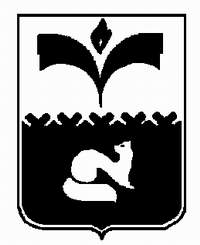 ДУМА ГОРОДА ПОКАЧИХАНТЫ-МАНСИЙСКОГО АВТОНОМНОГО ОКРУГА - ЮГРЫРЕШЕНИЕот 02.10.2023                                                                                                                  №56В соответствии со статьей 35 Трудового кодекса Российской Федерации, на основании части 4 статьи 12 Закона Ханты-Мансийского автономного округа от 10.10.2003 №53-оз «О трехсторонних комиссиях по регулированию социально-трудовых отношений в Ханты-Мансийском автономном округе - Югре», в целях обеспечения регулирования социально-трудовых и связанных с ними экономических отношений на принципах социального партнерства в городе Покачи, Дума города ПокачиРЕШИЛА:Утвердить Положение «О муниципальной трехсторонней комиссии по регулированию социально-трудовых отношений в городе Покачи» согласно приложению к настоящему решению.Признать утратившими силу следующие решения Думы города Покачи: 1) от 19.10.2009 №118 «Об утверждении Положения о муниципальной трехсторонней комиссии по регулированию социально-трудовых отношений в городе Покачи», (газета «Покачёвский вестник» от 23.10.2009№43);2) от 27.01.2016 №4 «О внесении изменений в Положение о муниципальной трехсторонней комиссии по регулированию социально-трудовых отношений в городе Покачи, утвержденное решением Думы города Покачи от 19.10.2009 №118» (газета «Покачёвский вестник» от 05.02.2016 №6).3. Настоящее решение вступает в силу после его официального опубликования.4. Опубликовать настоящее решение в газете «Покачёвский вестник».5. Контроль за выполнением решения возложить на постоянную комиссию Думы города Покачи седьмого созыва по социальной политике, местному самоуправлению и наградам (председатель Ю.В.Швалев).Глава города ПокачиВ.Л. Таненков____________________________Председатель Думы города Покачи А.С. Руденко______________________________Принято Думой города Покачи      27.09.2023 годаПриложение к решению Думы города Покачиот 02.10.2023 №56Положение о муниципальной трехсторонней комиссиипо регулированию социально-трудовых отношений в городе Покачи	Статья 1. Общие положения1. Настоящее Положение определяет основу формирования деятельности муниципальной трехсторонней комиссии по регулированию социально-трудовых отношений в городе Покачи (далее – Комиссия).2. Правовой основой деятельности Комиссии являются Конституция Российской Федерации, Трудовой кодекс Российской Федерации, федеральные законы, а также законы Ханты-Мансийского автономного округа - Югры и иные нормативные правовые акты органов местного самоуправления города Покачи, настоящее Положение.Статья 2. Основные цели и задачи комиссии1. Основной целью деятельности Комиссии является регулирование социально-трудовых отношений и связанных с ними экономических отношений, согласование интересов работников и работодателей в целях обеспечения устойчивого развития экономики города Покачи и на этой основе стабильного повышения уровня жизни в городе Покачи.2. Основными задачами Комиссии являются:1) ведение коллективных переговоров, подготовка проекта и заключение трехстороннего Соглашения между объединением профессиональных союзов, объединением работодателей и органами местного самоуправления города Покачи (далее - Соглашение);2) обеспечение равноправного сотрудничества сторон при выработке общих принципов регулирования социально-трудовых отношений на местном уровне;3) контроль за выполнением Соглашения и подведение итогов его выполнения;4) содействие развитию социального партнерства на территории города Покачи;5) рассмотрение по инициативе сторон вопросов, возникающих в ходе выполнения территориальных (отраслевых, межотраслевых соглашений);6) содействие в разрешении коллективных трудовых споров в организациях, рассмотрение и разрешение коллективных трудовых споров в соответствии с федеральным законодательством в постоянно действующем трудовом арбитраже, созданном Комиссией;7) изучение и распространение опыта социального партнерства, информирование населения города Покачи о результатах деятельности комиссии.Статья 3. Порядок формирования комиссии1. Комиссия формируется:1) из представителей профессиональных союзов и их объединений;2) из представителей объединения работодателей;3) из представителей Думы города Покачи, и администрации города Покачи (далее - органы местного самоуправления города Покачи).2. Каждая из сторон самостоятельно определяет персональный состав своих представителей, но не более пяти человек от каждой стороны.3. Комиссия формируется на основе принципов:1) добровольности участия в деятельности Комиссии;2) полномочности сторон;3) независимости каждой из сторон при определении персонального состава своих представителей.4. Персональный состав представителей органов местного самоуправления утверждается соответственно Думой города Покачи и администрацией города Покачи. Статья 4. Полномочия Комиссии1. Полномочиями Комиссии являются:1) ведение коллективных переговоров, подготовка проектов и заключение территориальных трехсторонних соглашений;2) контроль за выполнением территориальных трехсторонних соглашений;3) внесение предложений по привлечению к ответственности лиц, не выполняющих территориальные соглашения;4) внесение предложений в соответствующие органы о приостановлении или отмене решений, связанных с возможностью возникновения коллективных трудовых споров и конфликтов;5) создание рабочих групп с привлечением специалистов для рассмотрения отдельных проблем в области социального партнерства для регулирования социально-трудовых отношений;6) подготовка и внесение предложений в органы государственной власти Ханты-Мансийского автономного округа по разработке нормативных правовых актов, направленных на совершенствование регулирования социально-трудовых правоотношений и связанных с ними экономических отношений в Ханты-Мансийском автономном округе – Югре;7) взаимодействие с трехсторонней комиссией Ханты-Мансийского автономного округа по регулированию социально-трудовых отношений и окружными, территориальными отраслевыми (межотраслевыми) комиссиями по регулированию социально-трудовых отношений;8) участие в рассмотрении проектов нормативных правовых актов органов местного самоуправления в сфере труда, а также документов и материалов, необходимых для их обсуждения;9) иные полномочия, в сфере регулирования социально-трудовых отношений в соответствии с федеральными законами, законами Ханты-Мансийского автономного округа - Югры, муниципальными правовыми актами города Покачи.Статья 5. Порядок работы Комиссии1. Комиссия разрабатывает и утверждает план деятельности Комиссии.2. Заседания Комиссии проводятся по мере необходимости. По письменному заявлению одной из сторон в течение десяти дней созывается внеочередное заседание Комиссии.3. Заседания Комиссии правомочны при участии в них не менее половины членов Комиссии от каждой из сторон.4. Подготовка материалов для рассмотрения на заседании Комиссии осуществляется членами комиссии.5. В ходе проведения заседания Комиссии ведется протокол заседания.Статья 6. Порядок принятия и реализации решений Комиссии1. Решение Комиссии считается принятым, если за него проголосовала каждая из сторон.2. Решения Комиссии оформляются протоколами и носят рекомендательный характер.3. Члены комиссии, не согласные с принятым решением, вправе требовать занесения их особого мнения в протокол заседания Комиссии.4. Решения Комиссии направляются исполнителям для рассмотрения и принятия мер.5. Исполнители по принятым мерам направляют письменную информацию в Комиссию для обобщения.Статья 7. Координатор комиссии1. Координатор комиссии назначается Думой города Покачи. Координатор Комиссии не является членом Комиссии.2. Координатор Комиссии:1) организует деятельность Комиссии, созывает заседания Комиссии, председательствует на ее заседаниях;2) утверждает состав рабочих групп Комиссии;3) обеспечивает взаимодействие и достижение согласия сторон при выработке совместных решений и их реализации;4) информирует Комиссию о мерах, принимаемых органами местного самоуправления в области социально-трудовых и связанных с ними экономических отношений;5) информирует органы местного самоуправления о работе Комиссии;6) утверждает планы работы Комиссии и решения Комиссии, подписывает протокол заседания;7) приглашает для участия в работе Комиссии в качестве экспертов представителей сторон, не являющихся членами Комиссии, ученых, специалистов, представителей других организаций;8) информирует Думу города Покачи, главу города Покачи о деятельности Комиссии;9) информирует Комиссию о мерах, принимаемых Думой города Покачи, главой города Покачи в области социально-трудовых и связанных с ними экономических отношений;10) не вмешивается в деятельность сторон и не принимает участие в голосовании;11) предлагает работодателям, не участвовавшим в заключении Соглашения, присоединиться к Соглашению.Статья 8. Координаторы сторон Комиссии1. Деятельность каждой из сторон организует координатор стороны Комиссии.2. Координаторы сторон работодателей и профсоюзов избираются указанными сторонами из числа их представителей.3. Координатор, представляющий органы местного самоуправления города Покачи, назначается решением Думы города Покачи по согласованию с администрацией города Покачи.4. Координаторы сторон Комиссии подписывают регламент Комиссии, по поручению соответствующей стороны вносят предложения по проектам планов работы Комиссии, повесткам ее заседаний, персональному составу представителей стороны в рабочих группах, информируют Комиссию об изменениях персонального состава стороны в Комиссии, организуют совещания представителей стороны в целях уточнения их позиций по вопросам, внесенным на рассмотрение Комиссии.5. Координаторы сторон Комиссии по поручению соответствующей стороны вправе вносить координатору Комиссии письменные предложения о проведении внеочередного заседания Комиссии.6. Координатор каждой из сторон приглашает для участия в работе Комиссии в качестве экспертов своих представителей, не являющихся членами Комиссии, ученых, специалистов, представителей других организаций.Статья 9. Обеспечение деятельности Комиссии1. Для организации обеспечения деятельности Комиссии из ее состава избирается секретарь Комиссии открытым голосованием членов Комиссии.2. Секретарь Комиссии осуществляет свою деятельность в соответствии с планами работы Комиссии.3. Работой секретаря руководит Координатор Комиссии.О муниципальной трехсторонней комиссии по регулированию социально-трудовых отношений в городе Покачи